Приложение 2к распоряжению департамента образованияадминистрации Города Томска                                                                                                                    от          №         Экспертная карта мониторинга размещения информации на официальных сайтах муниципальных образовательных учрежденийЭкспертная карта разработана в соответствии с приказом Рособрнадзора от 14.08.2020 № 831, зарегистрированном в Министерстве юстиции РФ от 12.11.2020г. «Об утверждении Требований к структуре официального сайта образовательной организации в информационно-телекоммуникационной сети «Интернет» и формату представления информации»Наименование организации МАОУ гимназия № 24  им.М.В. Октябрьской г.ТомскаАдрес сайта: г. Томск, ул. Белозерская, 12/1Приложение 3к распоряжению департамента образованияадминистрации Города Томска                                                                                                                    от                         №         Ответственный за проведение экспертизы сайтов дошкольных образовательных учреждений Фатеева О.И., методист МАУ ИМЦ - руководитель группы.Эксперты группы:1.1.	Подраздел "Основные сведения" 1.2. Подраздел "Структура и органы управления образовательной организацией" - Шветко Е.В., старший воспитатель МАДОУ № 63 (эксперт сайтов ДОУ №№ 1, 2, 3, 4, 5, 6, 8, 11, 13, 15, 18, 19, 21, 22, 23, 24, 27, 28, 30, 33, 35, 38, 39, 40, 44, 45 ,46, 48, 50, 51, 53); Кирова О.О., старший воспитатель МАДОУ №11 (эксперт сайтов ДОУ № 54, 56, 57, 60, 61, 62, 63, 66, 69, 73, 76, 77, 79, 82, 83, 85, 86, 88, 89, 93, 94, 95, 96, 99, 100, 102, 103, 104, 133, 134);1.3.	Подраздел "Документы" - Салосина А.В., заведующий МАДОУ № 100 (эксперт сайтов ДОУ №№ 1,2,3,4,5,6,8,11,13,15,18); Ситдикова И.А., старший воспитатель МАДОУ № 79 (эксперт сайтов ДОУ №№ 19, 21, 22, 23, 24, 27, 28, 30, 33, 35, 38, 39, 40, 44, 45 ,46, 48, 50, 51, 53, 54, 56, 57, 60, 96); Шахрай Е.А., старший воспитатель МАДОУ № 96 (эксперт сайтов ДОУ №№ 61, 62, 63, 66, 69, 73, 76, 77, 79, 82, 83, 85, 86, 88, 89, 93, 94, 95, 99, 100, 102, 103, 104, 133, 134);1.4.	Подраздел "Образование" - Гегеня О.А., старший воспитатель МБДОУ № 35 (эксперт сайтов ДОУ №№ 1, 2, 3, 4, 5, 6, 8, 11, 13, 15, 18, 19, 21, 22, 23, 24, 27, 28, 30, 33); Кухальская О.В., старший воспитатель МАДОУ № 15 (эксперт сайтов ДОУ №№ 73, 76, 77, 79, 82, 83, 85, 86, 88, 89, 93, 94, 95, 96, 99, 100, 102, 103, 104, 133, 134); Харченко Т.А., старший воспитатель МБДОУ № 89 (эксперт сайтов ДОУ №№ 35, 38, 39, 40, 44, 45, 46, 48, 50, 51, 53, 54, 56, 57, 60, 61, 62, 63, 66, 69);1.5.	Подраздел "Образовательные стандарты" - Таюкина Н.С., старший воспитатель МАДОУ № 57 (эксперт всех сайтов ДОУ по данному разделу);1.6.	Подраздел "Руководство. Педагогический, научно-педагогический состав" – Шмитляйн М.Н., старший воспитатель МБДОУ №18 (эксперт сайтов ДОУ №№ 35, 38, 39, 40, 44, 45, 46, 48, 50, 51, 53, 56, 57, 60, 61, 62, 63, 66, 69, 95); Бушма О.В., старший воспитатель МАДОУ № 95 (эксперт сайтов ДОУ №№ 54, 73, 76, 77, 79, 82, 83, 85, 86, 88, 89, 93, 94, 96, 99, 100, 102, 103, 104, 133, 134); Борисенко О.Н., старший воспитатель МАДОУ №48 (эксперт сайтов ДОУ №№ 1, 2, 3, 4, 5, 6, 8, 11, 13, 15, 18, 19, 21, 22, 23, 24, 27, 28, 30, 33);1.7.	Подраздел "Материально-техническое обеспечение и оснащенность образовательного процесса" - Онищук А.С., старший воспитатель МАДОУ № 134 (эксперт сайтов ДОУ №№ 1, 2, 3, 4, 5, 6, 8, 11, 13, 15, 18, 19, 21, 22, 23, 24, 27, 28, 30, 33, 35, 38, 39, 40, 44, 45 ,46, 48, 50, 51, 53); Мальцева А.К., старший воспитатель МБДОУ № 2 (эксперт сайтов ДОУ № 54, 56, 57, 60, 61, 62, 63, 66, 69, 73, 76, 77, 79, 82, 83, 85, 86, 88, 89, 93, 94, 95, 96, 99, 100, 102, 103, 104, 133, 134);1.8.	Подраздел "Стипендии и иные виды материальной поддержки" - Вьюгова Т.Ю., старший воспитатель МАДОУ № 50 (эксперт всех сайтов ДОУ по данному разделу);1.9.	Подраздел "Платные образовательные услуги" - Прохорова Г.В, старший воспитатель МАДОУ № 86 (эксперт сайтов ДОУ №№ 1, 2, 3, 4, 5, 6, 8, 11, 13, 15, 18, 19, 21, 22, 23, 24, 27, 28, 30, 33, 35); Сорокина И.Е., старший воспитатель МАДОУ № 76 (эксперт сайтов ДОУ №№ 38, 39, 40, 44, 45 ,46, 48, 50, 51, 53, 54, 56, 57, 60, 61, 62, 63, 66, 69, 73); Суходолина Л.А., и.о.заведующего МБДОУ № 19 (эксперт сайтов ДОУ № 76, 77, 79, 82, 83, 85, 86, 88, 89, 93, 94, 95, 96, 99, 100, 102, 103, 104, 133, 134);1.10.	Подраздел "Финансово-хозяйственная деятельность" - Андреева Е.К., старший воспитатель МАЛОУ №51 (эксперт сайтов ДОУ №№ 1, 2, 3, 4, 5, 6, 8, 11, 13, 15, 18, 19, 21, 22, 23, 24, 27, 28, 30, 33, 35); Лейман Ю.А., старший воспитатель МАДОУ № 2 (эксперт сайтов ДОУ №№ 38, 39, 40, 44, 45 ,46, 48, 50, 51, 53, 54, 56, 57, 60, 61, 62, 63, 66, 69, 73); Железнова М.Н., старший воспитатель МАДОУ №28 (эксперт сайтов ДОУ № 76, 77, 79, 82, 83, 85, 86, 88, 89, 93, 94, 95, 96, 99, 100, 102, 103, 104, 133, 134);1.11.	Подраздел "Вакантные места для приема (перевода)", 1.12. Подраздел "Противодействие коррупции" - Христолюбов И.В., методист ИКТ МАДОУ № 60 (эксперт всех сайтов ДОУ по данному разделу);1.13. Подраздел "Доступная среда", 1.14. Подраздел "Международное сотрудничество" - Завьялова Т.В., старший воспитатель МАДОУ №82 (эксперт сайтов ДОУ №№ 1, 2, 3, 4, 5, 6, 8, 11, 13, 15, 18, 19, 21, 22, 23, 24, 27, 28, 30, 33, 35, 38, 39, 40, 44, 45 ,46, 48, 50, 51, 53); Гурулева О.В., старший воспитатель МАДОУ №28 (эксперт сайтов ДОУ № 54, 56, 57, 60, 61, 62, 63, 66, 69, 73, 76, 77, 79, 82, 83, 85, 86, 88, 89, 93, 94, 95, 96, 99, 100, 102, 103, 104, 133, 134).         Ответственный за проведение экспертизы сайтов общеобразовательных учреждений Примакова И. А., методист МАУ ИМЦ – руководитель группы, Байдикова Н.В., заместитель директора по НМР МАОУ СОШ №42 -  заместитель руководителя группы.   Эксперты группы:Подраздел 1.1."Основные сведения".	Курушин П. Д., заместитель директора по НМР МБОУ СОШ №70 - эксперт всех сайтов ООУ по данному подразделу.Подраздел 1.2. "Структура и органы управления образовательной организацией".Белянина И.Л., методист МАУ ИМЦ - эксперт всех сайтов ООУ по данному подразделу.Подраздел 1.3. "Документы".Лемеш Л.П., заместитель директора МБОУ ООШИ №22 - эксперт сайтов ОУ: лицеев №№1,7,8,51, Гуманитарного лицея, санаторно-лесной школы, прогимназии "Кристина", гимназий №№2,6,13,18,24, СОШ №№2,3,4,5,11,12,14,15,16,19,22,23,25,28, 30,31,32,33,34,35,36.Тырышкина К.В., заместитель директора по НМР МАОУ Гуманитарного лицея -эксперт сайтов ОУ: лицея при ТПУ, Академического, Сибирского лицеев; школы «Эврика-развитие», школы «Перспектива», гимназий №№26,29,55,56; СОШ №№37,40,41,42,43,44,46,47,49,50,53,54,58, 64,65,67,68,70, ООШ №№27,38,39,45,66; школ - интернатов №№1,22.Подраздел 1.4. "Образование".Байдикова Н.В., заместитель директора по НМР МАОУ СОШ №42 - эксперт сайтов ОУ:лицеев №№1,7,8,51, Гуманитарного, санаторно-лесной школы, прогимназии "Кристина", гимназий №№2,6,13,18,24, СОШ №№2,3,4,5,11,12,14,15,16,19,22,23,25,28, 30,31,32,33,34,35,36.Кузнецова Е.Е., заместитель директора по УР МАОУ СОШ №14 - эксперт сайтов ОУ: лицея при ТПУ, Академического, Сибирского лицеев; школы «Эврика-развитие», школы «Перспектива», гимназий №№26,29,55,56; СОШ №№37,40,41,42,43,44,46,47,49,50, 53,54,58, 64,65,67,68,70, ООШ №№27,38,39,45,66; школ - интернатов №№1,22.Подраздел 1.5. "Образовательные стандарты".Заборский С.А., заместитель директора МАОУ Школы «Перспектива» - эксперт всех сайтов ООУ по данному подразделу.Подраздел 1.6. "Руководство. Педагогический, научно-педагогический состав".Пахорукова Д.П., заместитель директора по УР МБОУ школы-интерната №1 - эксперт сайтов ОУ: лицеев №№1,7,8,51, Гуманитарного, санаторно-лесной школы, прогимназии "Кристина", гимназий №№2,6,13,18,24, СОШ №№2,3,4,5,11,12,14,15,16,19,22,23,25,28, 30,31,32,33,34,35, 36.Алексеев В.А., заместитель директора по УР МАОУ СОШ №25 - эксперт сайтов ОУ:лицея при ТПУ, Академического, Сибирского лицеев; школы «Эврика-развитие», школы «Перспектива», гимназий №№26,29,55,56; СОШ №№37,40,41,42,43,44,46,47,49,50, 53,54,58, 64,65,67,68,70, ООШ №№27,38,39,45,66; школ - интернатов №№1,22.Подраздел 1.7. 	"Материально-техническое обеспечение и оснащенность образовательного процесса".Синагатуллина С.А., заместитель директора по УВР МАОУ СОШ №11 - эксперт сайтов ОУ:лицеев №№1,7,8,51, Гуманитарного, санаторно-лесной школы, прогимназии "Кристина", гимназий №№2,6,13,18,24, СОШ №№2,3,4,5,12,14,15,16,19,22,23,25,28, 30,31,32,33, 34,35, 36.Беляева И.В., заместитель директора по ВР МАОУ СОШ № 23 - эксперт сайтов ОУ:лицея при ТПУ, Академического, Сибирского лицеев; школы «Эврика-развитие», школы «Перспектива», гимназий №№26,29,55,56; СОШ №№11,37,40,41,42,43,44,46,47,49,50,53,54, 58, 64,65,67,68,70, ООШ №№27,38,39,45,66; школ - интернатов №№1,22.Подраздел 1.8. "Стипендии и иные виды материальной поддержки". Бараболя С.А., заместитель директора НМР МАОУ СОШ №23 - эксперт всех сайтов ООУ по данному подразделу.Подраздел 1.9. "Платные образовательные услуги».Кривоносова Е.В., заместитель директора по УВР МАОУ гимназии №18 - эксперт сайтов ОУ:лицеев №№1,7,8,51, Гуманитарного, санаторно-лесной школы, прогимназии "Кристина", гимназий №№2,6,13,18,24, СОШ №№2,3,4,5,11,12,14,15,16,19,22,23,25,28, 30,31,32,33,34,35,36.Надточий Е.В., методист МАУ ИМЦ - эксперт сайтов ОУ:лицея при ТПУ, Академического, Сибирского лицеев; школы «Эврика-развитие», школы «Перспектива», гимназий №№26,29,55,56; СОШ №№37,40,41,42,43,44,46,47,49,50, 53,54,58, 64,65,67,68,70, ООШ №№27,38,39,45,66; школ - интернатов №№1,22.Подраздел 1.10."Финансово-хозяйственная деятельность".Бутакова О.П., заместитель директора по информационному обеспечению МАОУ СОШ №19 - эксперт сайтов:лицея при ТПУ, Академического, Сибирского лицеев; школы «Эврика-развитие», школы «Перспектива», гимназий №№26,29,55,56; СОШ №№37,40,41,42,43,44,46,47,49,50, 53,54,58, 64,65,67,68,70, ООШ №№27,38,39,45,66; школ - интернатов №№1,22. Паркова Т.М. заместитель директора по НМР МАОУ СОШ № 50 - эксперт сайтов ОУ:лицеев №№1,7,8,51, Гуманитарного, санаторно-лесной школы, прогимназии "Кристина", гимназий №№2,6,13,18,24, СОШ №№2,3,4,5,11,12,14,15,16,19,22,23,25,28, 30,31,32,33, 34,35,36.Подраздел 1.11. "Вакантные места для приема (перевода)":Москвичекова Т. А., заместитель директора по НМР МАОУ СОШ №31 - эксперт всех сайтов ООУ по данному подразделу.Подраздел 1.12. "Доступная среда".Соколова М.А., заместитель директора по НМР МАОУ СОШ №12 - эксперт сайтов: лицеев №№1,7,8,51, Гуманитарного, санаторно-лесной школы, прогимназии "Кристина", гимназий №№2,13,18,24,26, СОШ №№2,3,4,5,11,14,15,16,19,22,23,25,28,30, 31,32,33,34,35, 36,37.Беспалова Н. С., заместитель директора по УР МАОУ гимназии № 26 – эксперт сайтов: лицея при ТПУ, Академического, Сибирского лицеев; школы «Эврика-развитие», школы «Перспектива», гимназий №№6,29,55,56; СОШ №№12,40,41,42,43,44,46,47,49,50, 53,54,58, 64,65,67,68,70, ООШ №№27,38,39,45,66; школ - интернатов №№1,22. Подраздел 1.13. "Международное сотрудничество ".Артемова О.В., зам директора по ПМПК, МБОУ ООШ № 39 - эксперт всех сайтов ООУ по данному подразделу.Подраздел 1.14.  "Противодействие коррупции".Прокопенко М. В., заместитель директора по НМР МАОУ СОШ №5 - эксперт всех сайтов ООУ по данному подразделу.Ответственный за проведение экспертизы сайтов учреждений дополнительного образования Димитрюк И.Г., консультант отдела по дополнительному образованию детей департамента образования администрации Города Томска.Эксперты группы:1.1. Подраздел "Основные сведения" – Лосева М.И. педагог дополнительного образования МБОУ ДО ДДиЮ «Факел» (эксперт всех сайтов УДО по данному подразделу);1.2.  Подраздел "Структура и органы управления образовательной организацией" - Яровых Ю.В., методист МАОУ ДО ЦДТ «Луч» (эксперт всех сайтов УДО по данному подразделу);1.3.  Подраздел "Документы»;Дробышевcкая Е.Е., заместитель директора по УВР МАОУ ДО ЦСФ, эксперт сайта МАОУ ДО ДШИ № 4; МАОУ ДО ДТДиМ; МБОУ ДО ДДиЮ «Факел»; МАОУ «Планирование карьеры»; МАОУ ДО ДДЮ "КЕДР"; МБОУ ДО ДДТ «Искорка»; МАОУ ДО ДДТ «Созвездие»;Макеева О.Н., заместитель директора по ВР МАОУ «Планирование карьеры», эксперт сайта МАОУ ДО ЦСФ; МАОУ «Томский Хобби-центр»; МАОУ ДО ДЮЦ «Звездочка»; МАОУ ДО ДООПЦ «Юниор»; эксперт сайта МАОУ ДО ЦДТ «Луч»; МБОУ ДО ДДТ «Планета»; МАОУ ДО ДДТ «У Белого озера»; ДО ДЮЦ «Синяя птица»; 1.4. Подраздел "Образование" - Бланк Е.В., методист МАОУ ДО ДДЮ "КЕДР" (эксперт всех сайтов УДО по данному подразделу);1.5. Подраздел "Образовательные стандарты" - Мошкина Н.А., методист МАОУ ДО ДЮЦ "Звездочка" г. Томска (эксперт всех сайтов УДО по данному подразделу);1.6. Подраздел "Руководство. Педагогический, научно-педагогический состав" - Калинкин М.В., педагог-организатор МАОУ ДО ДДТ «У Белого озера» (эксперт всех сайтов УДО по данному подразделу);      1.7. Подраздел "Материально-техническое обеспечение и оснащенность образовательного процесса":Кужельная О.В., педагог-организатор МАОУ ДО ДОО(П)Ц "Юниор" эксперт сайтов МАОУ ДО ДТДиМ, МАОУ ДО ДДЮ "Кедр", МБОУ ДО ДДиЮ "Факел", МБОУ ДО ДДТ "Искорка", МБОУ ДО ДДТ "Планета", МАОУ ДО ДДТ "Созвездие", МАОУ ДО ДДТ "У Белого озера";Хурбаева О.А., заместитель директора по УВР МБОУ ДО ДДТ «Искорка» эксперт сайтов МАОУ ДО ЦСФ, МАОУ "Томский Хобби - центр", МАОУ ДО ДЮЦ "Синяя птица", МАОУ ДО ДЮЦ "Звездочка", МАОУ ДО ЦДТ "Луч", МАОУ "Планирование карьеры", МАОУ ДО ДООПЦ "Юниор", МАОУ ДО ДШИ № 4;1.8.   Подраздел "Стипендии и иные виды материальной поддержки" - Лапынин А.В., педагог-организатор МАОУ ДО ДДТ «Созвездие» (эксперт всех сайтов УДО по данному подразделу);1.9.  Подраздел "Платные образовательные услуги" - Веселовская Т.Л., методист МАОУ ДО ДТДиМ (эксперт всех сайтов УДО по данному подразделу);1.10.  Подраздел "Финансово-хозяйственная деятельность" - Пронина И.В., инженер-программист МАОУ ДО ДЮЦ «Синяя птица» (эксперт всех сайтов УДО по данному подразделу);1.11.  Подраздел "Вакантные места для приема (перевода)" - Гураль И.С., оператор ЭВМ и ТСО МАОУ «Томский Хобби-центр» (эксперт всех сайтов УДО по данному подразделу);1.12. Подраздел "Противодействие коррупции" – Алтухова В.А., методист МАОУ ДО ДДТ «Планета»;1.13. Подраздел "Доступная среда", Антипина А.А., заместитель директора по информационно-методической работе МАОУ ДО ДШИ №4 (эксперт всех сайтов УДО по данному подразделу);1.14. Подраздел "Международное сотрудничество" – Антипина А.А., заместитель директора по информационно-методической работе МАОУ ДО ДШИ №4 (эксперт всех сайтов УДО по данному подразделу).1.Наличие специального раздела"Сведения об образовательной организации"Доступ к специальному разделу должен осуществляться с главной (основной) страницы Сайта, а также из основного навигационного меню Сайта.Информация в специальном разделе должна быть представлена в виде набора страниц и (или) иерархического списка и (или) ссылок на другие разделы Сайта. Информация должна иметь общий механизм навигации по всем страницам специального раздела. Механизм навигации должен быть представлен на каждой странице специального разделаhttp://gim24.tomsk.ru/page/svedeniya-ob-obrazovatelnoy-organizaciiПОДРАЗДЕЛЫ специального раздела "Сведения об образовательной организации"Подраздел "Основные сведения"Главная страница подраздела должна содержать информацию о полном и сокращенном (при наличии) наименовании образовательной организации; о дате создания образовательной организации; об учредителе (учредителях) образовательной организации; о наименовании представительств и филиалов образовательной организации (при наличии) (в том числе, находящихся за пределами Российской Федерации); о месте нахождения образовательной организации, ее представительств и филиалов (при наличии);о режиме и графике работы образовательной организации, ее представительств и филиалов (при наличии); о контактных телефонах образовательной организации, ее представительств и филиалов (при наличии); об адресах электронной почты образовательной организации, ее представительств и филиалов (при наличии); об адресах официальных сайтов представительств и филиалов образовательной организации (при наличии) или страницах в информационно-телекоммуникационной сети «Интернет»; о местах осуществления образовательной деятельности, в том числе не указанных в приложении к лицензии (реестре лицензий) на осуществление образовательной деятельности в соответствии с частью 4 статьи 91 Федерального закона от 29 декабря 2012 г. № 273-ФЗ «Об образовании в Российской Федерации»http://gim24.tomsk.ru/page/osnovnyesvedeniyaПодраздел "Структура и органы управления образовательной организацией"Главная страница подраздела должна содержать информацию о структуре и об органах управления образовательной организации с указанием наименований структурных подразделений (органов управления); о фамилиях, именах, отчествах (при наличии) и должностях руководителей структурных подразделений; о местах нахождения структурных подразделений (органов управления) образовательной организации (при наличии структурных подразделений (органов управления); об адресах официальных сайтов в информационно-телекоммуникационной сети «Интернет» структурных подразделений (органов управления) образовательной организации (при наличии официальных сайтов); об адресах электронной почты структурных подразделений (органов управления) образовательной организации (при наличии электронной почты); о положениях о структурных подразделениях (об органах управления) образовательной организации с приложением указанных положений в виде электронных документов, подписанных простой электронной подписью в соответствии с Федеральным законом от 6 апреля 2011 г. № 63-ФЗ «Об электронной подписи» (далее электронный документ) (при наличии структурных подразделений (органов управления).http://gim24.tomsk.ru/page/struktura-i-organy-upravleniya-obrazovatelnoy-organizacieyПодраздел "Документы" На главной странице подраздела должны быть размещены следующие документы:в виде копий и электронных документов (в части документов, самостоятельно разрабатываемых и утверждаемых образовательной организацией):устав образовательной организации; свидетельство о государственной аккредитации (с приложениями) (при наличии); правила внутреннего распорядка обучающихся; правила внутреннего трудового распорядка; коллективный договор (при наличии); отчет о результатах самообследования;предписания органов, осуществляющих государственный контроль (надзор) в сфере образования, отчеты об исполнении таких предписаний (до подтверждения органом, осуществляющим государственный контроль (надзор) в сфере образования, исполнения предписания или признания его недействительным в установленном законом порядке) (при наличии); локальные нормативные акты образовательной организации по основным вопросам организации и осуществления образовательной деятельности, в том числе регламентирующие:правила приема обучающихся; режим занятий обучающихся; формы, периодичность и порядок текущего контроля успеваемости и промежуточной аттестации обучающихся; порядок и основания перевода, отчисления и восстановления обучающихся; порядок оформления возникновения, приостановления и прекращения отношений между образовательной организацией и обучающимися и (или) родителями (законными представителями) несовершеннолетних обучающихся.http://gim24.tomsk.ru/page/dokumentyПодраздел "Образование"Подраздел должен содержать информацию о: а) о реализуемых образовательных программах, в том числе о реализуемых адаптированных образовательных программах, с указанием в отношении каждой образовательной программы: форм обучения; нормативного срока обучения; срока действия государственной аккредитации образовательной программы (при наличии государственной аккредитации), общественной, профессионально общественной аккредитации образовательной программы (при наличии общественной, профессионально-общественной аккредитации); языка(х), на котором(ых) осуществляется образование (обучение); учебных предметов, курсов, дисциплин (модулей), предусмотренных соответствующей образовательной программой; практики, предусмотренной соответствующей образовательной программой; об использовании при реализации образовательной программы электронного обучения и дистанционных образовательных технологий;б) об описании образовательной программы с приложением образовательной программы в форме электронного документа или в виде активных ссылок, непосредственный переход по которым позволяет получить доступ к страницам Сайта, содержащим информацию, указанную в подпункте «б» подпункта 3.4. пункта З настоящих Требований, в том числе:об учебном плане с приложением его в виде электронного документа;об аннотации к рабочим программам дисциплин (по каждому учебному предмету, курсу, дисциплине (модулю), практики, в составе образовательной программы) с приложением рабочих программ в виде электронного документа; о календарном учебном графике с приложением его в виде электронного документа; о методических и иных документах, разработанных образовательной организацией для обеспечения образовательного процесса, в виде электронного документа;в) о численности обучающихся, в том числе: 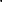 об общей численности обучающихся; о численности обучающихся за счет бюджетных ассигнований федерального бюджета (в том числе с выделением численности обучающихся, являющихся иностранными гражданами); о численности обучающихся за счет бюджетных ассигнований бюджетов субъектов Российской Федерации (в том числе с выделением численности обучающихся, являющихся иностранными гражданами); о численности обучающихся за счет бюджетных ассигнований местных бюджетов (в том числе с выделением численности обучающихся, являющихся иностранными гражданами); о численности обучающихся по договорам об образовании, заключаемых при приеме на обучение за счет средств физического и (или) юридического лица (далее договор об оказании платных образовательных услуг) (в том числе с выделением численности обучающихся, являющихся иностранными гражданами).Образовательные организации, реализующие общеобразовательные программы, дополнительно указывают наименование образовательной программы.г) о лицензии на осуществление образовательной деятельности (выписке из реестра лицензий на осуществление образовательной деятельности).http://gim24.tomsk.ru/page/obrazovanieПодраздел "Образовательные стандарты" Главная страница подраздела «Образовательные стандарты» должна содержать информацию:о применяемых федеральных государственных образовательных стандартах с приложением их копий или размещением гиперссылки на действующие редакции соответствующих документов; об утвержденных образовательных стандартах с приложением образовательных стандартов в форме электронного документа или в виде активных ссылок, непосредственный переход по которым позволяет получить доступ к образовательному стандарту в форме электронного документа.http://gim24.tomsk.ru/page/obrazovatelnye-standartyПодраздел "Руководство. Педагогический (научно-педагогический) состав"Главная страница подраздела должна содержать следующую информацию:а) о руководителе образовательной организации, в том числе: фамилия, имя, отчество (при наличии); наименование должности; контактные телефоны; адрес электронной почты;б) о заместителях руководителя образовательной организации (при наличии), в том числе:фамилия, имя, отчество (при наличии); наименование должности; контактные телефоны; адрес электронной почты;в) о руководителях филиалов, представительств образовательной организации (при наличии), в том числе:фамилия, имя, отчество (при наличии); наименование должности; контактные телефоны;адрес электронной почты;г) о персональном составе педагогических работников каждой реализуемой образовательной программы в форме электронного документа или в виде активных ссылок, непосредственный переход по которым позволяет получить доступ к страницам Сайта, содержащим информацию, указанную в подпункте «г» подпункта 1.6. пункта  настоящих Требований, в том числе: фамилия, имя, отчество (при наличии); занимаемая должность (должности); уровень образования; квалификация; наименование направления подготовки и (или) специальности; ученая степень (при наличии); ученое звание (при наличии); повышение квалификации и (или) профессиональная переподготовка(при наличии); общий стаж работы; стаж работы по специальности; преподаваемые учебные предметы, курсы, дисциплины (модули).http://gim24.tomsk.ru/page/rukovodstvo-pedagogicheskiy-sostavПодраздел "Материально-техническое обеспечение и оснащенность образовательного процесса"Главная страница подраздела должна содержать информацию о материально-техническом обеспечении образовательной деятельности, в том числе сведения:об оборудованных учебных кабинетах;об объектах для проведения практических занятий;о библиотеке(ах);об объектах спорта;о средствах обучения и воспитания;об условиях питания обучающихся;об условиях охраны здоровья обучающихся;О доступе к информационным системам и информационно телекоммуникационным сетям; об электронных образовательных ресурсах, к которым обеспечивается доступ обучающихся, в том числе:о собственных электронных образовательных и информационных ресурсах (при наличии);http://gim24.tomsk.ru/page/materialno-tehnicheskoe-obespechenie-i-osnaschennost-obrazovatelnogo-processaПодраздел "Стипендии и иные виды материальной поддержки"Главная страница подраздела должна содержать информацию о наличии и условиях предоставления обучающимся стипендий;о мерах социальной поддержки;о наличии общежития, интерната; о количестве жилых помещений в общежитии, интернате для иногородних обучающихся; о формировании платы за проживание в общежитии; о трудоустройстве выпускников, с указанием численности трудоустроенных выпускников от общей численности выпускников в прошедшем учебном году, для каждой реализуемой образовательной программы, по которой состоялся выпуск.http://gim24.tomsk.ru/page/stipendii-i-inye-vidy-materialnoy-podderzhkiПодраздел "Платные образовательные услуги"Подраздел должен содержать информацию о порядке оказания платных образовательных услуг в виде электронных документов:а) о порядке оказания платных образовательных услуг, в том числе образец договора об оказании платных образовательных услуг;б) об утверждении стоимости обучения по каждой образовательной программе;в) об установлении размера платы, взимаемой с родителей (законных представителей) за присмотр и уход за детьми, осваивающими образовательные программы дошкольного образования в организациях, осуществляющих образовательную деятельность, за содержание детей в образовательной организации, реализующей образовательные программы начального общего, основного общего или среднего общего образования, если в такой образовательной организации созданы условия для проживания обучающихся в интернате, либо за осуществление присмотра и ухода за детьми в группах продленного дня в образовательной организации, реализующей образовательные программы начального общего, основного общего или среднего общего образования.http://gim24.tomsk.ru/page/platnye-obrazovatelnye-uslugiПодраздел "Финансово-хозяйственная деятельность"Главная страница подраздела должна содержать информацию информацию об объеме образовательной деятельности, финансовое обеспечение которой осуществляется:за счет бюджетных ассигнований федерального бюджета; за счет бюджетов субъектов Российской Федерации; за счет местных бюджетов; по договорам об оказании платных образовательных услуг;б) информацию о поступлении финансовых и материальных средств по итогам финансового года;в) информацию о расходовании финансовых и материальных средств по итогам финансового года;г) копию плана финансово-хозяйственной деятельности образовательной организации, утвержденного в установленном законодательством Российской Федерации порядке, или бюджетной сметы образовательной организации.http://gim24.tomsk.ru/page/finansovo-hozyaystvennaya-deyatelnostПодраздел "Вакантные места для приема (перевода)"Главная страница подраздела должна содержать информацию о количестве вакантных мест для приема (перевода) обучающихся по каждой реализуемой образовательной программе, по каждой реализуемой специальности, по каждому реализуемому направлению подготовки, по каждой реализуемой профессии, по имеющимся в образовательной организации бюджетным или иным ассигнованиям, в том числе:количество вакантных мест для приёма (перевода) за счёт бюджетных ассигнований федерального бюджета; количество вакантных мест для приёма (перевода) за счёт бюджетных ассигнований бюджетов субъекта Российской Федерации; количество вакантных мест для приёма (перевода) за счёт бюджетных ассигнований местных бюджетов; количество вакантных мест для приёма (перевода) за счёт средств физических и (или) юридических лиц.http://gim24.tomsk.ru/page/vakantnye-mesta-dlya-priema-perevodaПодраздел "Доступная среда"Главная страница подраздела «Доступная среда» должна содержать информацию о специальных условиях для обучения инвалидов и лиц с ограниченными возможностями здоровья, в том числе: о специально оборудованных учебных кабинетах; об объектах для проведения практических занятий, приспособленных для использования инвалидами и лицами с ограниченными возможностями здоровья; о библиотеке(ах), приспособленных для использования инвалидами и лицами с ограниченными возможностями здоровья; об объектах спорта, приспособленных для использования инвалидами и лицами с ограниченными возможностями здоровья; о средствах обучения и воспитания, приспособленных для использования инвалидами и лицами с ограниченными возможностями здоровья; об обеспечении беспрепятственного доступа в здания образовательной организации; о специальных условиях питания; о специальных условиях охраны здоровья; о доступе к информационным системам и информационно телекоммуникационным сетям, приспособленным для использования инвалидами и лицами с ограниченными возможностями здоровья; об электронных образовательных ресурсах, к которым обеспечивается доступ инвалидов и лиц с ограниченными возможностями здоровья;о наличии специальных технических средств обучения коллективного и индивидуального пользования; о наличии условий для беспрепятственного доступа в общежитие, интернат; http://gim24.tomsk.ru/page/dostupnaya-sredaПодраздел "Международное сотрудничество"Главная страница подраздела «Международное сотрудничество» должна содержать информацию:о заключенных и планируемых к заключению договорах с иностранными и (или) международными организациями по вопросам образования и науки(при наличии);  о международной аккредитации образовательных программ (при наличии).http://gim24.tomsk.ru/page/mezhdunarodnoe-sotrudnichestvoПодраздел "Противодействие коррупции"Организация функционирования «телефонов доверия», «горячих линий» с целью получения сигналов о коррупцииhttp://gim24.tomsk.ru/page/protivodeystvie-korrupcii